Coude, tréfilé avec joint roulant 15° B15-160Unité de conditionnement : 1 pièceGamme: K
Numéro de référence : 0055.0342Fabricant : MAICO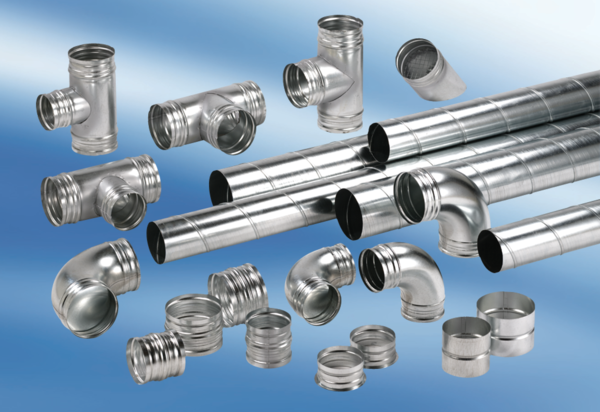 